СОДЕРЖАНИЕОтчет о работе Совета депутатов города Новосибирска за 2022 годОсновные направления деятельности Совета депутатов города Новосибирска в 2022 годуВ 2022 году депутатами Совета депутатов города Новосибирска (далее - Совет депутатов) совместно с мэрией решались вопросы, связанные с развитием Новосибирска, обеспечением бесперебойной работы всех сфер жизни города.Среди важных решений Совета в 2022 году можно отметить: Решение №290 от 14.02.2022 «О внесении изменений в Устав города Новосибирска, принятый решением городского Совета Новосибирска от 27.06.2007 № 616»Решение №330 от 16.03.2022 «Об обращении Совета депутатов города Новосибирска к мэру города Новосибирска Локтю А. Е. по вопросу социальной поддержки лиц, участвующих в специальной военной операции на территориях Донецкой Народной Республики, Луганской Народной Республики и Украины, и членов их семей»Решение №421 от 08.09.2022 «Об обращении Совета депутатов города Новосибирска к Государственной Думе Федерального Собрания Российской Федерации по вопросу дополнения перечня оснований для досрочного прекращения полномочий депутата, выборного должностного лица местного самоуправления»Решение №467 от 21.12.2022 «О бюджете города Новосибирска на 2023 год и плановый период 2024 и 2025 годов»  Нормотворческая деятельность Совета депутатов в отчетном году осуществлялась в соответствии с планом работы Совета депутатов на 2022 год. В 2022 году состоялось 10 сессий Совета депутатов, на которых приняты 203 решения, затрагивающие все сферы жизнедеятельности города и горожан, в их числе:Работа общественных приемных на избирательных округахЗа отчетный период количество обращений к депутатам Совета депутатов в общественные приемные составило 21 419 единиц, из них письменных обращений граждан и организаций – 5 996, устных обращений – 15 423   (Диаграмма 1).Диаграмма 1Среди обращений граждан и организаций наибольшее количество составляют обращения справочного характера (4 669), обращения по вопросам ЖКХ (3 131 обращение), а также юридические консультации (2 955 обращений).Структура обращений граждан и организаций по отраслям приведена на диаграмме 2: Диаграмма 2Значительное внимание уделялось проведению депутатами Совета депутатов личных приемов на избирательных округах в общественных приемных. Общее количество принятых граждан составило 11 527 человек. По результатам проводимой депутатами Совета депутатов работы по обращениям граждан и организаций удалось положительно решить большинство вопросов заявителей, например:Ремонт дворовых территорий и внутриквартальных проездов.Благоустройство территории (лестницы, клумбы, тротуары и т.п.)Установка спортивных, детских площадок.Оборудование безопасных маршрутов к детским образовательным учреждениям.Снос и обрезка деревьев.Помощь с приобретением техники для учреждений округа. Организация бесплатных юридических консультаций для новосибирцев.Работа постоянных комиссий Совета депутатов Решения, принимаемые Советом депутатов, проходят предварительное рассмотрение на заседаниях постоянных комиссий Совета депутатов. Именно постоянными комиссиями проводится основная работа по подготовке решений Совета депутатов совместно с профильными департаментами мэрии, районными администрациями, общественностью города Новосибирска и др.Постоянная комиссия Совета депутатов по социальной политике и образованиюК вопросам ведения постоянной комиссии Совета депутатов по социальной политике и образованию относятся: организация предоставления общедоступного и бесплатного дошкольного, начального общего, основного общего, среднего общего образования по основным общеобразовательным программам в муниципальных образовательных организациях, создание оптимальных условий для жизни, здоровья, воспитания, обучения детей-сирот, детей, оставшихся без попечения родителей, несовершеннолетних, нуждающихся в особой защите; защита имущественных и личных неимущественных прав и охраняемых законом интересов несовершеннолетних, социальная поддержка семей с детьми, граждан пожилого возраста, ветеранов Великой Отечественной войны находящихся в трудной жизненной ситуации и иные вопросы.В состав комиссии входят 7 депутатов.Комиссия по социальной политике и образованию в 2022 году провела 16 заседаний, на которых принято 64 решения, в том числе 27 сессионных решений.Продолжает свою деятельность рабочая группа, рассматривающая вопросы, связанные с организацией питания в муниципальных образовательных организациях города Новосибирска. Организована в отчетном периоде и функционирует рабочая группа с целью участия в разработке мероприятий по созданию безопасных условий в муниципальных образовательных организациях города Новосибирска. Была закрыта в 2022 году рабочая группа с целью изучения вопроса о введении электронных продуктовых карт для малообеспеченных граждан.В течение 2022 года комиссией по социальной политике и образованию принято на контроль исполнение 17 решений Совета депутатов.Постоянная комиссия Совета депутатов по культуре, спорту, молодежной политике, международному и межмуниципальному сотрудничествуК вопросам ведения постоянной комиссии Совета депутатов по культуре, спорту, молодежной политике, международному и межмуниципальному сотрудничеству (далее - комиссия по культуре, спорту и молодежной политике) относятся: организация предоставления дополнительного образования детей в муниципальных образовательных организациях сферы культуры, спорта, разработка и осуществление мер, направленных на поддержку и развитие языков и культуры народов Российской Федерации, проживающих на территории города Новосибирска, обеспечение культурной адаптации мигрантов, обеспечение условий для развития физической культуры и массового спорта, организация проведения официальных культурно-оздоровительных и спортивных мероприятий и иные вопросы.В состав комиссии входят 6 депутатов.Комиссия по культуре, спорту и молодежной политике в 2022 году провела 14 заседаний, на которых принято 63 решения, в том числе 11 сессионных решений.В течение 2022 года комиссией проводился контроль за исполнением 4 решений Совета депутатов.Постоянная комиссия Совета депутатов по местному самоуправлениюК вопросам ведения постоянной комиссии Совета депутатов по местному самоуправлению (далее - комиссия по местному самоуправлению) относятся: организационное и материально-техническое обеспечение подготовки и проведения муниципальных выборов, местного референдума; реализация прав граждан на участие в публичных слушаниях, собраниях, конференциях; установление границ территории, на которой осуществляется территориальное общественное самоуправление, участие граждан в территориальном общественном самоуправлении; установление официальных символов города Новосибирска, иные вопросы.В состав комиссии входят 7 депутатов.Комиссия по местному самоуправлению в 2022 году провела 13 заседаний, на которых принято 54 решения, в том числе 38 сессионных решений.В 2022 году на комиссию по местному самоуправлению возложен контроль исполнения 27 решений Совета депутатов.Постоянная комиссия Совета депутатов по городскому хозяйствуК вопросам ведения постоянной комиссии Совета депутатов по городскому хозяйству (далее - комиссия по городскому хозяйству) относятся: организация в границах города Новосибирска электро-, тепло-, газо- и водоснабжения населения, водоотведения, снабжения населения топливом, регулирование надбавок к тарифам на товары и услуги организаций коммунального комплекса, надбавок к ценам (тарифам) для потребителей, организация мероприятий в области энергосбережения и повышения энергетической эффективности, дорожная деятельность в отношении автомобильных дорог местного значения в границах города Новосибирска, а также использование автомобильных дорог и иные вопросы.В состав комиссии входят 15 депутатов.Комиссия по городскому хозяйству в 2022 году провела 14 заседаний, на которых принято 72 решения, в том числе 34 сессионных решений.По итогам отчетного периода продолжают свою работу 3 рабочих группы: 1. Рабочая группа по вопросам осуществления контроля и мониторинга за выполнением ремонта автомобильных дорог, а также ремонта дворовых территорий и проездов к дворовым территориям многоквартирных домов. 2. Рабочая группа по вопросам экологии и реализации природоохранной деятельности на территории города Новосибирска.3. Рабочая группа в целях рассмотрения вопросов о создании условий для предоставления транспортных услуг и организации транспортного обслуживания населения.На комиссию по городскому хозяйству за отчетный период возложен контроль за исполнением 18 решений Совета депутатов.Постоянная комиссия Совета депутатов по градостроительствуВ ведении постоянной комиссии Совета депутатов по градостроительству (далее - комиссия по градостроительству) находятся следующие вопросы: утверждение Генерального плана города Новосибирска, Правил землепользования и застройки города Новосибирска и внесение в них изменений; установление порядка подготовки на основе Генерального плана города Новосибирска документации по планировке территории; установление порядка подготовки, утверждения местных нормативов градостроительного проектирования города Новосибирска и внесения изменений в них; утверждение местных нормативов градостроительного проектирования города Новосибирска; установление порядка проведения осмотра зданий, сооружений в целях оценки их технического состояния и надлежащего технического обслуживания в соответствии с требованиями технических регламентов к конструктивным и другим характеристикам надежности и безопасности объектов, требованиями проектной документации указанных объектов и иные вопросы в сфере градостроительной деятельности на территории города Новосибирска.В состав комиссии входят 15 депутатов.Комиссия по градостроительству в 2022 году провела 10 заседаний, на которых принято 28 решений, в том числе 20 сессионных решений.В отчётном периоде комиссия по градостроительству осуществляла контроль за 10 решениями Совета депутатов.Постоянная комиссия Совета депутатовпо муниципальной собственностиК вопросам ведения постоянной комиссии Совета депутатов по муниципальной собственности (далее - комиссия по муниципальной собственности) относятся: определение порядка управления и распоряжения имуществом, находящимся в муниципальной собственности, приватизация муниципального имущества, определение порядка принятия решений о создании, реорганизации и ликвидации муниципальных предприятий и муниципальных учреждений, управление и распоряжение земельными участками, находящимися в муниципальной собственности, иные вопросы.В состав комиссии входят 5 депутатов.Комиссия по муниципальной собственности в 2022 году провела 11 заседаний, на которых принято 45 решений, в том числе 33 сессионных решения.На комиссию по муниципальной собственности возложен контроль за исполнением 34 решений Совета депутатов.Постоянная комиссия Совета депутатов по научно-производственному развитию и предпринимательствуК вопросам ведения постоянной комиссии Совета депутатов по научно-производственному развитию и предпринимательству (далее - комиссия по научно-производственному развитию и предпринимательству) относятся: развитие инновационной деятельности на территории города Новосибирска, создание условий для развития промышленных предприятий всех форм собственности, научных учреждений, разработки и внедрения новых технологий, осуществление инвестиционной деятельности, установление правил распространения наружной рекламы и информации в городе Новосибирске, организация ритуальных услуг и содержания мест захоронения в городе Новосибирске, иные вопросы.В состав комиссии входят 11 депутатов.Комиссия по научно-производственному развитию и предпринимательству в 2022 году провела 11 заседаний, на которых принято 43 решения, в том числе 16 сессионных решений.На комиссию по научно-производственному развитию и предпринимательству возложен контроль за исполнением 16 решений Совета депутатов.Постоянная комиссия Совета депутатов по наказам избирателейК вопросам ведения постоянной комиссии Совета депутатов по наказам избирателей (далее - комиссия по наказам) относятся: установление порядка работы с предложениями по наказам избирателей, данными кандидатам в депутаты Совета депутатов, в том числе порядка их внесения и рассмотрения, порядка подготовки и рассмотрения проекта решения Совета депутатов о плане мероприятий по реализации наказов избирателей, выполнения мероприятий по реализации наказов избирателей, осуществления контроля за реализацией наказов избирателей, утверждение плана мероприятий по реализации наказов избирателей, внесение в него изменений, в том числе в части исключения наказов избирателей из плана мероприятий по реализации наказов избирателей и иные вопросы.В состав комиссии входят 5 депутатов.Комиссия по наказам в 2022 году провела 11 заседаний, на которых принято 31 решение, в том числе 12 сессионных решений.На комиссию по наказам возложен контроль за исполнением 3 решений Совета депутатов.Постоянная комиссия Совета депутатов по бюджету и налоговой политикеК вопросам ведения постоянной комиссии Совета депутатов по бюджету и налоговой политике (далее - комиссия по бюджету и налоговой политике) относятся: рассмотрение вопросов местного значения, входящих в компетенцию Совета депутатов в сфере финансов, бюджета и налоговой политики, в том числе рассмотрение вопросов и проектов решений Совета депутатов, связанных с осуществлением бюджетного процесса в городе Новосибирске, к которым отнесены вопросы формирования, утверждения, исполнения бюджета города и контроля за его исполнением; осуществления финансового контроля за использованием средств бюджета города.В состав комиссии входят 9 депутатов.В 2022 году было проведено 8 заседаний, на которых принято 26 решений, из них 15 – по сессионным вопросам.Продолжает деятельность рабочая группа по изучению вопроса увеличения доходной базы бюджета города Новосибирска.На комиссию по бюджету и налоговой политике возложен контроль за исполнением 11 решений Совета депутатов. Постоянная комиссия Совета депутатов по контролю за исполнением органами местного самоуправления и их должностными лицами полномочий по решению вопросов местного значенияК вопросам ведения постоянной комиссии Совета депутатов по контролю за исполнением органами местного самоуправления и их должностными лицами полномочий по решению вопросов местного значения (далее – комиссия по контролю) относятся: рассмотрение ежегодного отчета мэра города Новосибирска о результатах его деятельности, деятельности мэрии города Новосибирска, в том числе о решении вопросов, поставленных Советом; организация и деятельность контрольно-счетной палаты города Новосибирска; осуществление мер по противодействию коррупции в границах города Новосибирска; осуществление контроля за исполнением органами местного самоуправления города Новосибирска и должностными лицами местного самоуправления города Новосибирска полномочий по решению вопросов местного значения; порядок формирования, полномочия, срок полномочий, подотчетность, подконтрольность органов местного самоуправления, а также иные вопросы организации и деятельности указанных органов; рассмотрение иных вопросов, касающихся осуществления контроля за исполнением органами местного самоуправления города Новосибирска и их должностными лицами полномочий по решению вопросов местного значения.В состав комиссии входят 9 депутатов.Комиссия по контролю в 2022 году провела 16 заседаний, на которых принято 65 решений, в том числе 28 сессионных решений.На комиссию по контролю возложен контроль за исполнением 18 решений Совета депутатов.Рабочая группа«Безопасные маршруты следования детейк образовательным учреждениям города Новосибирска»Распоряжением председателя Совета депутатов города Новосибирска от 14.12.2021 № 321-р создана рабочая группа «Безопасные маршруты следования детей к образовательным учреждениям города Новосибирска» (далее – рабочая группа). За период деятельности с 14.12.2021 по 21.10.2022 рабочей группой проведено 11 заседаний, в том числе 8 выездных совещаний.В рабочую группу поступило 66 обращений о необходимости проведения 1228 мероприятий по благоустройству, содержанию и ремонту территорий, на которых расположены маршруты следования детей к образовательным учреждениям (детским садам, школам) (далее – ОУ).В период деятельности рабочей группы изучались следующие вопросы: обследование территорий по предложениям, направленным в рабочую группу, дорожно-транспортные происшествия с участием детей, актуализация Паспортов дорожной безопасности ОУ, необходимость приведения в нормативное состояние пешеходных мостовых сооружений через малые реки и магистрали, усовершенствование работы по постановке на баланс бесхозяйных земельных участков и другие вопросы.Мэрией города Новосибирска рассмотрены рекомендации и предложения рабочей группы: увеличены бюджетные ассигнования на благоустройство, содержание и ремонт территорий, на которых расположены маршруты безопасного следования детей к ОУ по 100 000,0 тыс. рублей ежегодно на 2023, 2024, 2025 годы; в реестр наказов избирателей, планируемых к исполнению в 2023 году, включены  33 наказа избирателей, связанных с проведением работ по благоустройству, содержанию и ремонту территорий, на которых расположены маршруты следования детей к ОУ.Показатели деятельности работы постоянных комиссий представлены в Таблице.ТаблицаПоказатели деятельности работы постоянных комиссий Совета депутатов за 2022 год*продолжающие свою работу по состоянию на 31.12.20224. Работа специальных комиссий Специальная комиссия Совета депутатов по РегламентуВ 2022 году постоянно действующей специальной комиссией Совета депутатов города Новосибирска по Регламенту (далее – комиссия) проведено 2 заседания, принято 2 решения комиссии:от 18.05.2022 № 16 «О проекте решения Совета депутатов города Новосибирска «О внесении изменений в Регламент Совета депутатов города Новосибирска, принятый решением городского Совета Новосибирска от 25.10.2005 № 118» (первое чтение);от 20.09.2022 № 17 «О проекте решения Совета депутатов города Новосибирска «О внесении изменений в Регламент Совета депутатов города Новосибирска, принятый решением городского Совета Новосибирска от 25.10.2005 № 118» (первое чтение).Итогом работы комиссии в 2022 году явилось принятие решений Совета депутатов города Новосибирска:от 25.05.2022 № 356 «О внесении изменений в Регламент Совета депутатов города Новосибирска, принятый решением городского Совета Новосибирска от 25.10.2005 № 118»;от 28.09.2022 № 419 «О внесении изменений в Регламент Совета депутатов города Новосибирска, принятый решением городского Совета Новосибирска от 25.10.2005 № 118».Указанными решениями, в частности:1) наименование «конкурсная комиссия» заменено на «квалификационная комиссия» в соответствии с решением Совета депутатов города Новосибирска от 16.03.2022 № 325 «О внесении изменений в Положение о контрольно-счетной палате города Новосибирска, принятое решением Совета депутатов города Новосибирска от 26.10.2011 № 455»;2) согласно сложившейся практике и по аналогии с протоколами заседаний сессий Совета депутатов города Новосибирска закреплено, что протоколы заседаний постоянных комиссий Совета депутатов города Новосибирска, совместных заседаний постоянных комиссий, а также заседаний временных (специальных) комиссий и рабочих групп (рабочих комиссий) Совета депутатов города Новосибирска должны содержать среди прочего:список присутствующих и список отсутствующих членов соответствующих комиссий или рабочих групп Совета депутатов города Новосибирска с указанием причин отсутствия;список приглашенных лиц, присутствующих на заседании;информацию о порядке рассмотрения вопросов;результаты голосования с указанием фамилий членов соответствующих комиссий или рабочих групп Совета депутатов города Новосибирска;3) в связи с принятием Федерального закона от 14.03.2022 № 60-ФЗ «О внесении изменений в отдельные законодательные акты Российской Федерации» и исключением избирательных комиссий муниципальных образований из системы избирательных комиссий:исключено упоминание Новосибирской городской муниципальной избирательной комиссии, а также муниципальных органов города Новосибирска;признана утратившей силу статья, устанавливающая порядок формирования Новосибирской городской муниципальной избирательной комиссии;уточнен субъект, представляющий в Совет депутатов города Новосибирска отчет о расходовании бюджетных средств на выборы, референдум. Им является избирательная комиссия, организующая подготовку и проведение выборов в органы местного самоуправления города Новосибирска, местного референдума на территории города Новосибирска.Таким образом, работа комиссии в 2022 году обеспечила приведение Регламента Совета депутатов города Новосибирска в соответствие с федеральным законодательством, решениями Совета депутатов города Новосибирска, а также закрепление в Регламенте Совета депутатов города Новосибирска сложившейся практики деятельности Совета депутатов города Новосибирска.В 2023 году комиссией планируется дальнейшее совершенствование норм Регламента Совета депутатов города Новосибирска.Специальная комиссия Совета депутатов по контролю за электронной системойВ 2022 году проведено 10 заседаний постоянно действующей специальной комиссии Совета депутатов города Новосибирска по контролю за электронной системой (далее – комиссия). Комиссией проверена исправность работы электронной системы на различных режимах голосования (количественного, рейтингового) перед заседаниями сессий Совета депутатов города Новосибирска.Работа электронной системы голосования на всех режимах голосования (количественного, рейтингового) была признана исправной на всех сессиях Совета депутатов города Новосибирска в 2022 году.5. Работа аппарата Совета депутатовОсновной задачей аппарата Совета депутатов является создание необходимых условий для эффективной деятельности депутатского корпуса, оказание практической помощи депутатам в исполнении их полномочий. Специалисты аппарата Совета депутатов обеспечивают экспертно-правовое, организационно-техническое, методическое, информационно-аналитическое, финансовое сопровождение мероприятий: сессий Совета депутатов, заседаний постоянных комиссий, публичных слушаний, совещаний, семинаров, встреч и других мероприятий. В состав аппарата входят 2 управления: управление по правовым и экономическим вопросам и управление по организационной работе, и 5 самостоятельных отделов: контрактной службы, муниципальной службы и кадров, бухгалтерского учета и отчетности, хозяйственный отдел, отдел информационного обеспечения и мониторинга, а также сектор специалистов постоянных комиссий и секретариат Совета депутатов. 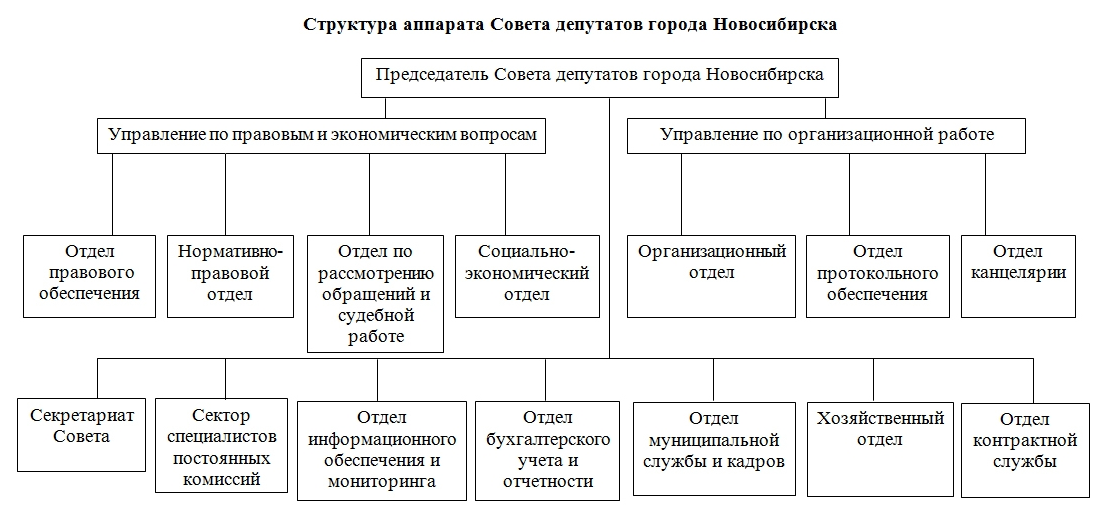 Управление по правовым и экономическим вопросам В 2022 году управлением по правовым и экономическим вопросам Совета депутатов города Новосибирска по основным направлениям деятельности проведена следующая работа:В сфере правотворческой деятельности Совета.Подготовлено 94 заключения на проекты решений Совета, в том числе:- О внесении изменений в решение Совета депутатов города Новосибирска от 26.12.2007 № 824 «О Генеральном плане города Новосибирска»;- О внесении изменений в Программу комплексного развития транспортной инфраструктуры города Новосибирска на 2018 – 2030 годы, утвержденную решением Совета депутатов города Новосибирска от 26.09.2018 № 660;- О внесении изменений в Порядок управления и распоряжения имуществом муниципальной казны города Новосибирска, принятый решением Совета депутатов города Новосибирска от 26.11.2008 № 1092;- О внесении изменений в решение Совета депутатов города Новосибирска от 24.06.2009 № 1288 «О Правилах землепользования и застройки города Новосибирска»;- О внесении изменений в Правила благоустройства территории города Новосибирска, утвержденные решением Совета депутатов города Новосибирска от 27.09.2017 № 469.Проведена экономическая экспертиза 21 проекта решения Совета депутатов, в том числе о бюджете города Новосибирска и внесении в него изменений в течение отчетного периода, Прогнозном плане приватизации муниципального имущества и внесении в него изменений в течение отчетного периода, о внесении изменений в План мероприятий по реализации наказов избирателей на 2021 – 2025 годы.Разработано 45 проектов решений Совета с комплектом необходимых документов, в том числе:- о поручениях Совета депутатов города Новосибирска в проект годового плана деятельности контрольно-счетной палаты города Новосибирска на 2022 год;- об обращении Совета депутатов города Новосибирска к Губернатору Новосибирской области Травникову А. А. и Законодательному Собранию Новосибирской области по вопросу учреждения почетного звания «Почетный донор Новосибирской области»;- об отчете о результатах деятельности мэра города Новосибирска и мэрии города Новосибирска в 2021 году;- о вынесении предупреждения в соответствии с частью 7.3-1 статьи 40 Федерального закона от 06.10.2003 № 131-ФЗ «Об общих принципах организации местного самоуправления в Российской Федерации»;- о законодательной инициативе Совета депутатов города Новосибирска по внесению в Законодательное Собрание Новосибирской области проекта закона Новосибирской области «О внесении изменения в статью 8.2 Закона Новосибирской области «Об административных правонарушениях в Новосибирской области»;_- «О законодательной инициативе Совета депутатов города Новосибирска по внесению в Законодательное Собрание Новосибирской области проекта закона Новосибирской области «О внесении изменений в статью 10.1 Закона Новосибирской области «Об административных правонарушениях в Новосибирской области»;-  о внесении изменений в Устав города Новосибирска;-  о внесении изменений в Регламент Совета;- об обращении Совета к Государственной Думе по вопросу дополнения перечня оснований для досрочного прекращения полномочий депутата, выборного должностного лица местного самоуправления;-  о внесении изменений в Положение об обеспечении доступа к информации о деятельности Совета, принятое решением Совета от 23.06.2010 № 86;- о внесении изменений в Положение о возмещении расходов, связанных со служебными командировками, лицам, заключившим трудовой договор о работе в Совете, принятое решением Совета от 23.12.2015 № 138.Разработаны 59 проектов распоряжений председателя Совета, в том числе:- о делегировании председателя постоянной комиссии Совета депутатов города Новосибирска по научно-производственному развитию и предпринимательству в состав рабочей группы для возможности проработки дополнительных условий к соглашениям о взаимодействии по вопросам организации сервиса проката электросамокатов на территории города Новосибирска, а также усиления контроля за соблюдением данных соглашений;  - о делегировании председателя постоянной комиссии Совета депутатов города Новосибирска по научно-производственному развитию и предпринимательству в состав рабочей группы по разработке муниципальной программы в сфере развития малого и среднего предпринимательства города Новосибирска;- о делегировании депутатов Совета депутатов города Новосибирска в состав межведомственной комиссии по закупкам товаров города Новосибирска по согласованию заключения заказчиками города Новосибирска контрактов на поставку товаров с единственным поставщиком»;- о делегировании депутатов Совета депутатов города Новосибирска в состав комиссии по вопросам использования бюджетных ассигнований резервного фонда мэрии города Новосибирска;- о делегировании депутатов Совета депутатов города Новосибирска в состав рабочей группы по модернизации системы уборки территории города Новосибирска;- о делегировании депутатов Совета депутатов города Новосибирска в состав рабочей группы по усовершенствованию работы по обустройству конечных остановочных пунктов на территории города Новосибирска;- о делегировании представителей Совета депутатов города Новосибирска в состав комиссии мэрии города Новосибирска по регулированию тарифов на проезд; о делегировании председателя постоянной комиссии Совета депутатов города Новосибирска по городскому хозяйству в состав рабочей группы по вопросу приведения в соответствие телекоммуникационными компаниями собственных кабельных линий, расположенных на общем имуществе многоквартирных домов в городе Новосибирске.Разработаны 7 проектов постановлений председателя Совета, в том числе:- о внесении изменений в Кодекс этики муниципальных служащих;- о внесении изменений в Положение по учетной и налоговой политике Совета.Проведена экспертиза 25 проектов распоряжений председателя Совета, 5 проектов постановлений председателя Совета.Проведена правовая и антикоррупционная экспертиза 10 решений Совета. По результатам экспертизы, в частности, Правил распространения наружной рекламы и информации в городе Новосибирске, принятых решением городского Совета Новосибирска от 25.10.2006 № 372, заключение управления по правовым и экономическим вопросам, содержащее предложения по приведению решения в соответствие с законодательством, направлено в мэрию города для разработки проекта решения (соответствующее решение Совета принято 23.10.2022).Проводился мониторинг федерального и областного законодательства, по вопросам, затрагивающим интересы города Новосибирска, муниципальных правовых актов города Новосибирска.По результатам мониторинга федерального законодательства подготовлено 125 информационных справок, по результатам мониторинга областного законодательства – 43 информационные справки.По результатам мониторинга законодательства подготовлены 12 писем мэру города Новосибирска, в частности, о необходимости внесения изменений в:- Порядок создания, реорганизации, ликвидации и управления муниципальными унитарными предприятиями в городе Новосибирске, принятый решением Совета депутатов города Новосибирска от 22.12.2010 № 246;- Правила распространения наружной рекламы и информации в городе Новосибирске, принятые решением городского Совета Новосибирска от 25.10.2006 № 372.6. Подготовлено и обеспечено проведение 3 заседаний организационного комитета по подготовке и проведению публичных слушаний по проектам решений Совета о внесении изменений в Устав города Новосибирска, двух публичных слушаний по указанным проектам решений Совета.7. Принято участие в публичных слушаниях:- по обсуждению проектов бюджета города Новосибирска на 2022 год и плановый период 2023 и 2024 годов;- по проекту решения о внесении изменений в Правила благоустройства территории города Новосибирска.В сфере правового обеспечения заседаний Совета, постоянных комиссий и иных органов Совета.Принято участие в подготовке и проведении 10 заседаний сессий Совета.Принято участие в подготовке и проведении 129 заседаний постоянных комиссий.Принято участие в 16 заседаниях рабочих групп, созданных в Совете, в частности:- по разработке механизмов оказания дополнительных мер поддержки организациям, осуществляющим деятельность по кинопоказу в городе Новосибирске;- по изучению предложений о совершенствовании сферы наружной рекламы в городе Новосибирске;- «Безопасные маршруты следования детей к образовательным учреждениям города Новосибирска»;- по вопросам, связанным с организацией питания в муниципальных образовательных организациях города Новосибирска.Подготовлено 135 информационных справок к вопросам, рассматриваемым на сессии Совета.Подготовлено 44 информационно-аналитические справки для председателя Совета, заместителей председателя Совета, депутатов, в том числе:по правовому регулированию персональных данных работников;по вопросу проведения в Совете депутатов города Новосибирска вводного инструктажа по гражданской обороне;об изменении тарифа на пассажирские перевозки;-  об этапах работы по разработке проекта приюта для безнадзорных животных; о реализации работ по ремонту автомобильных дорог города Новосибирска;об объемах бюджетных ассигнований на капитальные вложения в объекты дошкольного и школьного образования в бюджете города Новосибирска на 2023 год;- об изменении размера платы за коммунальные услуги для населения в 2022 году;- о мерах социальной поддержки при проезде на городском транспорте в Новосибирске;        - этапы рассмотрения бюджета города Новосибирска на 2023 год и плановый период 2024 и 2025 годов;        - заключение на отчет об исполнении бюджета за 1 полугодие 2022 года.Подготовлено 70 докладов для председателя Совета, заместителей председателя Совета, председателей постоянных комиссий, начальника управления для участия в заседаниях комиссий, сессий.Проведен анализ проектов постановлений мэрии об утверждении и внесении изменений в муниципальные программы и подготовлено 75 аналитических справок для рассмотрения на заседаниях постоянных комиссий Совета депутатов. По ряду программ отмечены замечания, рекомендуемые к устранению ответственными исполнителями муниципальных программ.Осуществлялась подготовка сценариев рассмотрения сессионных вопросов.Осуществлялось правовое обеспечение деятельности постоянно действующей специальной комиссии Совета по Регламенту, квалификационной комиссии (по рассмотрению кандидатур в контрольно-счетную палату города Новосибирска), 5 заседаний комиссии по депутатской этике, 8 заседаний комиссии по соблюдению лицами, замещающими муниципальные должности, ограничений, запретов и исполнению ими обязанностей, установленных в целях противодействия коррупции. Осуществлялось консультирование по правовым вопросам депутатов Совета, их помощников, работников аппарата.Осуществлялось ведение электронного документооборота на внутреннем портале Совета депутатов города Новосибирска. Взаимодействие с Законодательным Собранием Новосибирской области, мэрией города Новосибирска, участие в различных мероприятиях.Принято онлайн-участие в 13 заседаниях сессий Законодательного Собрания.Подготовлены 99 аналитических справок по сессионным материалам Законодательного Собрания.3.	Принято участие в 4 заседаниях комитетов Законодательного Собрания4.   Принято участие в 8 онлайн - совещаниях, проводимых в администрациях районов (округа) города Новосибирска по обсуждению перспектив формирования проектов бюджета города Новосибирска на 2023 год и плановый период 2024 и 2025 годов, обобщены озвученные предложения депутатов и направлены в мэрию города Новосибирска для дальнейшей работы.Рассмотрение обращений, подготовка писем                                 и иных документов.        1.  Рассмотрены и подготовлены ответы на 65 обращений организаций.         2.  Рассмотрены и подготовлены ответы на 480 обращений граждан.         3.  Зарегистрировано 923 устных обращения граждан, поступивших в общественную приемную Совета депутатов города Новосибирска.        4. Подготовлено 4 отчета по результатам анализа правоприменительной практики по результатам вступивших в законную силу решений судов о признании недействительными ненормативных правовых решений Совета депутатов города Новосибирска, незаконными решений и действий (бездействий) Совета депутатов города Новосибирска, должностных лиц Совета депутатов города Новосибирска.       5. Подготовлена информация для подготовки мэрией города Новосибирска запроса (исх.№ 01/43/01859) в Управление МВД России по городу Новосибирску «О рассмотрении обращений граждан и запросов Совета депутатов города Новосибирска».В сфере защиты интересов Совета депутатов города Новосибирска в судебных и иных органах.1. В течение 2022 года в производстве находилось 14 судебных дел.2. В 2022 году участвовали в 55 судебных заседаниях федеральных судов общей юрисдикции города Новосибирска, Новосибирского областного суда, Пятого апелляционного суда общей юрисдикции, Восьмого кассационного суда общей юрисдикции.3. В настоящее время в производстве находится 7 судебных дел.Проведена систематизация материалов по судебным делам.Предложения по оптимизации и организации эффективной работы.1. В рамках правового обеспечения работы постоянных комиссий Совета депутатов города Новосибирска усилить работу по проведению мероприятий в Совете депутатов города Новосибирска (круглые столы, расширенные совещания), в целях всестороннего изучения и обсуждения особо важных вопросов.2. Продолжить работу по повышению компетенций работников управления и совершенствованию подходов к юридической и экономической экспертизе.Управление по организационной работеОсновные задачи управления:1. Осуществление организационного и документационного обеспечения заседаний сессий Совета депутатов города Новосибирска (далее – Совет депутатов), специальных комиссий, рабочих групп (комиссий), иных органов Совета депутатов, созданных по решению Совета депутатов или распоряжению председателя Совета депутатов, организационное и документационное обеспечение проведения депутатских слушаний и других мероприятий Совета депутатов, проводимых по инициативе Совета депутатов или председателя Совета депутатов.2. Планирование работы Совета депутатов (план работы Совета на год, квартал, месяц, на неделю).3. Обеспечение взаимодействия депутатов Совета депутатов и аппарата с субъектами правотворческой инициативы, структурными подразделениями мэрии города Новосибирска.4. Оформление и организация подписания решений Совета депутатов.5. Подготовка и оформление постановлений и распоряжений председателя Совета депутатов.6. Ведение делопроизводства, прием, учет, отправка и доставка документов, архивное хранение дел.7. Осуществление контроля за исполнением поручений, данных на заседаниях сессий Совета депутатов, Совета председателей постоянных комиссий Совета депутатов и руководителей депутатских объединений, а также поручений, данных председателем Совета депутатов по входящей корреспонденции.I. За отчетный период управлением была организована работа по подготовке проведения 10 заседаний сессий Совета депутатов, на которых принято 203 решения и дано 34 поручения.Из них:11 поручений по вопросам городского хозяйства;8 поручений по социальным вопросам;7 поручений по вопросам муниципальной собственности;4 поручения по вопросам местного самоуправления;2 поручения по вопросу градостроительства;2 поручения по бюджетным вопросам.Выполнено 26 поручений, 8 поручений находятся в работе до истечения срока выполнения.Подготовлены 77 копий решений Совета депутатов и 8 таблиц с информацией о дате и источнике опубликования нормативных правовых решений Совета депутатов для организации регистра муниципальных нормативных правовых актов Новосибирской области.Организовано проведение 10 заседаний Совета председателей постоянных комиссий Совета депутатов и руководителей депутатских объединений, на которых поступило 6 предложений, было дано 3 поручения, 17 рекомендаций и принято 8 решений. Все предложения, рекомендации и поручения проработаны и выполнены.II. Работниками управления были организованы:4 заседания оргкомитета по внесению изменений в Устав города Новосибирска;2 заседания публичных слушаний, проводимых Советом депутатов (внесение изменений в Устав города Новосибирска); 5 заседаний комиссии Совета депутатов по депутатской этике;2 заседания постоянно действующей специальной комиссии по Регламенту.10 заседаний постоянно действующей специальной комиссии Совета по контролю за электронной системой;3 заседания рабочей группы «Безопасные маршруты следования детей к образовательным учреждениям города Новосибирска». Также были организованы: 8 выездных совещаний рабочей группы «Безопасные маршруты следования детей к образовательным учреждениям города Новосибирска»; 8 совещаний по подведению итогов работы структурных подразделений аппарата Совета депутатов за 2021 год;1 совещание с помощниками депутатов Совета, ответственными за ведение табеля учета использования рабочего времени.Осуществлялось постоянное взаимодействие с помощниками депутатов по вопросам организации и планированию работы депутатов Совета депутатов.III. Управлением оформлены:13 постановлений председателя Совета депутатов;368 распоряжений председателя Совета депутатов;445 Почетных грамот Совета депутатов;1173 Благодарственных письма Совета депутатов;1128 поздравительных открыток к праздничным датам.IV. За отчетный период документооборот Совета депутатов составил 35026 документов.В 2022 году регистрация входящей, исходящей корреспонденции, а также приём правовых актов мэрии производилась в СЭД (Система Электронного Документооборота).В Совете депутатов зарегистрировано 17896 документов, в том числе: входящих документов – 8303 (из них 1597 обращений граждан);исходящих – 9593.V. В течение отчетного периода отделами управления постоянно осуществлялась работа по:- подготовке информации о проведении заседаний рабочих групп, созданных решениями Совета депутатов, постоянных комиссий Совета депутатов; - передаче телефонограмм и информационных сообщений с приглашением депутатов для участия в мероприятиях, проводимых Правительством Новосибирской области, Законодательным Собранием Новосибирской области, мэрией города Новосибирска и Советом депутатов (передано 189 сообщений – 5669 электронных писем);- оповещению по электронной почте депутатов об участии в рабочих группах, комиссиях и иных органах, созданных по инициативе мэра или структурных подразделений мэрии города Новосибирска (263 информационных сообщения – 5302 электронных письма); - осуществлению контроля за поручениями, данными на заседаниях Совета председателей постоянных комиссий Совета депутатов и руководителей депутатских объединений, сессиях Совета депутатов, за сроками исполнения входящей и исходящей корреспонденции, обращениями граждан; - составлению списка решений Совета депутатов, списка постановлений и распоряжений председателя Совета депутатов;  - составлению в течение года таблицы опубликования решений Совета депутатов в Бюллетене органов местного самоуправления города Новосибирска и таблицы внесения изменений в решения Совета депутатов; - формированию пакета документов для работы на сессиях Совета депутатов и заседаниях Совета председателей постоянных комиссий Совета депутатов и руководителей депутатских объединений (400 пакетов документов); - формированию 228 еженедельных календарных планов работы Совета депутатов с учетом изменений (направлено 37848 электронных писем), 325 планов на месяц с учетом изменений (направлено 3530 электронных писем), 70 графиков заседаний постоянных комиссий Совета депутатов на месяц с учетом изменений (направлено 4550 электронных писем), 12 ежемесячных планов и 12 отчетов работы аппарата Совета депутатов, 8 планов работы Совета депутатов на квартал и год с учетом изменений;- регистрации и направлению депутатам, в структурные подразделения Совета депутатов, поступивших проектов решений Совета депутатов, направленных председателем Совета депутатов для рассмотрения на заседаниях комиссий Совета депутатов и Совета председателей постоянных комиссий Совета депутатов и руководителей депутатских объединений (направлено 1715 копий 233 проектов решений Совета депутатов), заключений правового управления Совета депутатов и мэра города Новосибирска на проекты решений Совета депутатов 1036 копий 119 заключений; - регистрации и направлению депутатам Совета депутатов информационных писем Совета (2080 копий 45 информационных писем);- подготовке информации по результатам заседаний постоянных комиссий (103 информационных справки), а также по вопросам депутатов, поступившим на заседаниях постоянных комиссий Совета депутатов при рассмотрении бюджета города на 2023 год в первом и втором чтениях (подготовлено 20 информационных справок);- составление таблицы делегирования депутатов Совета депутатов в составы комиссий, создаваемых органами государственной власти, мэром города Новосибирска, структурными подразделениями мэрии города Новосибирска;- обеспечению системы электронного голосования во время проведения сессий;- осуществлению своевременной регистрации и доставки всей корреспонденции структурным подразделениям Совета депутатов, мэрии, Правительству Новосибирской области, Законодательному Собранию Новосибирской области, полномочному представителю Президента РФ в Сибирском федеральном округе, прокуратуре города Новосибирска;- обеспечению правовыми актами мэрии города Новосибирска депутатов Совета депутатов, помощников депутатов Совета депутатов в электронном виде, работников аппарата Совета по системе СЭД (20252 электронных письма);- формированию 31 дела (205 томов) по исполненным документам согласно утвержденной номенклатуре дел Совета депутатов на 2021 – 2025 годы.Предложения по оптимизации и организации эффективной работы управления в 2023 году1. Освоение возможностей системы электронного документооборота (СЭД) с целью совершенствования работы с документами в Совете депутатов. 2. Совершенствование работы по контролю за своевременным предоставлением ответов на входящую, исходящую корреспонденцию, а также на обращения граждан.	3. Повышение эффективности работы за счет самообразования работников организационного управления.Отдел информационного обеспечения и мониторингаОтдел информационного обеспечения и мониторинга осуществлял информационное обеспечение деятельности Совета и информирование населения города Новосибирска, органов государственной власти Новосибирской области, органов местного самоуправления и муниципальных органов города Новосибирска, общественных объединений и организаций о деятельности Совета депутатов города Новосибирска через средства массовой информации, официальный сайт Совета и социальные сети; ежедневно проводил мониторинг более 180 печатных и электронных СМИ на предмет упоминания депутатов Совета и выявления материалов, прямо или косвенно указывающих на коррупционную деятельность депутатов Совета.Выполненные задачи:Обеспечено исполнение 22 муниципальных контрактов. Количество информационных материалов о деятельности Совета депутатов в 2022 году составило 4651 материал.Наибольшее количество информационных материалов о деятельности Совета депутатов в 2022 году вышло в сети Интернет (67%) и на телевидении (20%).За отчетный период были организованы производство и трансляция телевизионных программ «Совет депутатов. Дела и люди» (38 выпусков) и «Мегаполис» (38 выпусков). Основными темам были социальные вопросы (61%), городское хозяйство (29%).Специалистами отдела было подготовлено 226 приветственных слов, открыток и поздравлений.В течение года на официальном сайте систематически публиковались материалы о текущей деятельности Совета депутатов, проводилась актуализация опубликованной информации на регулярной основе.Для информационного обеспечения деятельности Совета депутатов за отчетный период выпущен на официальном сайте 161 информационный материал (пресс-релизы и анонсы мероприятий) по всем направлениям деятельности Совета депутатов.В 2022 году продолжалась работа по продвижению деятельности депутатов в социальных сетях. Аккаунты о деятельности Совета депутатов действуют в крупных социальных сетях («В контакте» и «Одноклассники»), а также в telegram и на youtube-канале. На регулярной основе ведется наполнение групп информационным материалом. Созданы официальные страницы Совета депутатов города Новосибирска на отечественных контент-платформах: Яндекс.Дзен и Rutube.В 2022 году на официальном сайте Совета проходили прямые трансляции сессий Совета, что позволило всем жителям Новосибирска, подключенным к сети Интернет, отслеживать принятые депутатами решения в онлайн-режиме. Работники отдела информационного обеспечения и мониторинга принимали участие в разработке документации для проведения открытых конкурсов, электронных аукционов, котировок и заключения договоров гражданско-правового характера на оказание услуг по освещению деятельности Совета депутатов в СМИ. Специалистами подготовлено 22 технических задания для проведения открытых конкурсов и электронных аукционов на заключение муниципальных контрактов.Проводился мониторинг информационных материалов о деятельности Совета депутатов, на основе которого ежедневно готовились информационные записки – информационная картина дня (всего подготовлено 246 материалов). Осуществлялась организация печати решений и распоряжений Совета депутатов в Бюллетенях органов местного самоуправления города Новосибирска и в СМИ.Произведена фотосъемка 118 мероприятий.Предложения по повышению эффективности отдела в 2023 годуВ 2023 году будет продолжена работа по обеспечению информационной открытости деятельности Совета депутатов города Новосибирска, позиционированию Совета на официальном сайте, в СМИ и в социальных сетях:- продолжение деятельности по модернизации официального сайта Совета депутатов в целях развития удобства пользования сайтом;- продолжение и расширение работы в социальных сетях (информационное наполнение, подготовка ответов на вопросы пользователей, наращивание базы подписчиков, запуск новых инструментов продвижения);- сохранение и развитие конструктивных взаимоотношений со средствами массовой информации в целях наиболее полного и качественного освещения деятельности депутатов Совета депутатов.Отдел контрактной службыВ 2022 году отделом контрактной службы Совета депутатов города Новосибирска по основным направлениям деятельности проведена следующая работа:В сфере обоснования и планирования закупок Совета депутатов города Новосибирска.1. Проводилась работа по составлению документов по нормированию закупок:Подготовлено и размещено в Единой информационной системе в сфере закупок:- распоряжение председателя Совета депутатов города Новосибирска от 24.02.2022 № 42-р «О внесении изменения в нормативы, применяемые при расчете нормативных затрат на приобретение товаров, работ, услуг для обеспечения функций Совета депутатов города Новосибирска на 2022 год и плановый период 2023-2024 годы, утвержденные распоряжением председателя Совета депутатов города Новосибирска от 27.12.2021 № 347-р»;- распоряжение председателя Совета депутатов города Новосибирска от 14.03.2022 № 65-р «О внесении изменений в нормативы, применяемые при расчете нормативных затрат на приобретение товаров, работ, услуг для обеспечения функций Совета депутатов города Новосибирска на 2022 год и плановый период 2023-2024 годы, утвержденные распоряжением председателя Совета депутатов города Новосибирска от 27.12.2021 № 347-р»;- распоряжение председателя Совета депутатов города Новосибирска от 12.09.2022 № 203-р «О внесении изменений в нормативы, применяемые при расчете нормативных затрат на приобретение товаров, работ, услуг для обеспечения функций Совета депутатов города Новосибирска на 2022 год и плановый период 2023-2024 годы, утвержденные распоряжением председателя Совета депутатов города Новосибирска от 27.12.2021 № 347-р»;- распоряжение председателя Совета депутатов города Новосибирска от 13.10.2022 № 253-р «О внесении изменений в нормативы, применяемые при расчете нормативных затрат на приобретение товаров, работ, услуг для обеспечения функций Совета депутатов города Новосибирска на 2022 год и плановый период 2023-2024 годы, утвержденные распоряжением председателя Совета депутатов города Новосибирска от 27.12.2021 № 347-р»;- распоряжение председателя Совета депутатов города Новосибирска от 18.10.2022 № 274-р «О внесении изменений в нормативы, применяемые при расчете нормативных затрат на приобретение товаров, работ, услуг для обеспечения функций Совета депутатов города Новосибирска на 2022 год и плановый период 2023-2024 годы, утвержденные распоряжением председателя Совета депутатов города Новосибирска от 27.12.2021 № 347-р»;- распоряжение председателя Совета депутатов города Новосибирска от 02.11.2022 № 289-р «О внесении изменений в нормативы, применяемые при расчете нормативных затрат на приобретение товаров, работ, услуг для обеспечения функций Совета депутатов города Новосибирска на 2022 год и плановый период 2023-2024 годы, утвержденные распоряжением председателя Совета депутатов города Новосибирска от 27.12.2021 № 347-р»;- распоряжение председателя Совета депутатов города Новосибирска от 08.12.2022 №341-р «О внесении изменений в нормативы, применяемые при расчете нормативных затрат на приобретение товаров, работ, услуг для обеспечения функций Совета депутатов города Новосибирска на 2022 год и плановый период 2023-2024 годы, утвержденные распоряжением председателя Совета депутатов города Новосибирска от 27.12.2021 № 347-р»;-  распоряжение председателя Совета депутатов города Новосибирска от 27.06.2022 № 177-р «Об утверждении нормативных затрат на обеспечение функций Совета депутатов города Новосибирска на 2023 год и плановый период 2024 – 2025 годы» (в новой редакции).2. Проводилась работа по планированию закупок посредством формирования, утверждения и ведения планов- графиков закупок товаров, работ, услуг для обеспечения нужд Совета депутатов города Новосибирска (далее – Совета) на 2022 год и плановый период 2023 и 2024 годы.Сбор информации, определение и обоснование начальных максимальных цен контрактов при формировании плана - графика закупок на 2022 и плановый период 2023 и 2024 годы:Подготовлено 120 запросов на получение ценовой информации для расчета НМЦК контракта.3. В течение года были подготовлены изменения в план-график закупок товаров, работ, услуг для обеспечения нужд Совета на 2022 год и размещены в единой информационной системе в сфере закупок (на официальном сайте в сети «Интернет» www.zakupki.gov.ru) – 13 раз. В сфере осуществления закупок Совета депутатов города Новосибирска.1. Разработано и размещено в единой информационной системе в сфере закупок:1 извещение об организации закупки путем проведения открытого конкурса в электронной форме на закупку услуг по освещению деятельности Совета в СМИ;24 извещения об электронном аукционе (подписка на периодические печатные издания, закупка канцелярских товаров, бумаги, запасных частей и расходных материалов, закупка моноблоков, закупка услуг по освещению деятельности Совета в СМИ).2. В рамках обоснования начальной (максимальной) цены контракта в извещениях об осуществлении закупок, документации о закупке подготовлено 120 запросов на получение ценовой информации, составлено 65 обоснований  начальной максимальной цены контракта.3. В рамках обеспечения осуществления закупок с ограниченным участием – только для субъектов малого предпринимательства, социально ориентированных некоммерческих организаций подготовлено и проведении 20 аукционов в электронной форме.По итогам 2021 года  подготовлен и размещен в Единой информационной системе в сфере закупок отчет об объеме закупок у субъектов малого предпринимательства, социально-ориентированных некоммерческих организаций. Объем по закупкам у субъектов малого предпринимательства в 2021 году  выполнен на 99,4 %.4. Составлено и заключено 30 муниципальных контрактов.Подготовлено и заключено 6 дополнительных соглашений.5. Организован возврат денежных средств, внесенных в качестве обеспечения исполнения по 12 муниципальном контрактам.6. Размещена в единой информационной системе в сфере zakupki.ru следующая информация, предусмотренная Федеральным законом № 44-ФЗ «О контрактной системе в сфере закупок товаров, работ, услуг для обеспечения государственных и муниципальных нужд»:- 30 сведений о заключенных муниципальных контрактах;- 338 сведений об исполнении муниципальных контрактов;- 25 извещений о проведении закупок; - 3 разъяснения документации об электронном аукционе.7. Осуществлено организационно-техническое обеспечение деятельности Единой комиссии. Составлено протоколов и размещено на официальном сайте в сети «Интернет» www.zakupki.gov.ru:- по результатам конкурсов – 2 шт.;- по результатам электронных аукционов – 24 шт.8. В целях организации выполнения функций в сфере закупок разработаны следующие распоряжения председателя Совета депутатов:- распоряжение председателя Совета депутатов города Новосибирска от 20.01.2022 № 13-р «Об утверждение положения о комиссии по осуществлению закупок Совета депутатов города Новосибирска»;- распоряжение председателя Совета депутатов города Новосибирска от 20.01.2022 № 14-р «О создании и утверждении состава комиссии по осуществлению закупок Совета депутатов города Новосибирска»;- распоряжение председателя Совета депутатов города Новосибирска от 15.02.2022 № 35-р «Об организации работы по приемке поставленного товара, выполненной работы (ее результатов), оказанной услуги»;-  распоряжение председателя Совета депутатов города Новосибирска от 15.02.2022 № 34-р «О проведении экспертизы предоставленных поставщиком (подрядчиком, исполнителем) результатов, предусмотренных контрактом, а также отдельных этапов поставки товара, выполнения работы, оказания услуги»;-  распоряжение председателя Совета депутатов города Новосибирска от 30.03.2022 № 90-р «О создании комиссии по согласованию заключения контрактов у единственного поставщика на  закупку товаров  для нужд Совета депутатов города Новосибирска, утверждении её состава и положения»;-  распоряжение председателя Совета депутатов города Новосибирска от 14.04.2022 № 102-р «О внесении изменений в приложения 1, 2 к распоряжению председателя Совета депутатов города Новосибирска от 30.12.2020 № 167-р «О Положении (регламенте) о контрактной службе»;- распоряжение председателя Совета депутатов города Новосибирска от 21.09.2022 № 216-р «О внесении изменения в распоряжение председателя Совета депутатов города Новосибирска от 15.02.2022 № 34-р «О проведении экспертизы предоставленных поставщиком (подрядчиком, исполнителем) результатов, предусмотренных контрактом, а также отдельных этапов поставки товара, выполнения работы, оказания услуги»;- распоряжение председателя Совета депутатов города Новосибирска от 13.10.2022 №252-р «О внесении изменений в Положение о комиссии по осуществлению закупок Совета депутатов города Новосибирска, утвержденное распоряжением председателя Совета депутатов города Новосибирска от 20.01.2022 № 13-р».В сфере осуществления малых закупок Совета депутатов города Новосибирска.Проведено 147 закупок у единственного поставщика, исполнителя, в том числе:9  закупок, осуществлено в электронном магазине на электронной площадке «РТС-тендер» (электронный магазин), которая включает: обоснование цены, подготовку проекта контракта, размещение малой закупки в электронном магазине, подведение итогов малых закупок, заключение контракта по итогам определения поставщика, исполнителя.Результаты контрольных мероприятий.С 03.10.2022 по 25.10.2022 Управлением по контролю в сфере закупок мэрии города Новосибирска проведена проверка деятельности в сфере осуществления закупок товаров, работ, услуг.По результатам проверке  выявлены нарушения ч.3 ст.7,ч.1ст.64, ч.6 ст. 31, ч.3 ст. 64 Федерального закона № 44-ФЗ «О контрактной системе в сфере закупок товаров, работ, услуг для обеспечения государственных и муниципальных нужд», в связи с невозможность устранить данные нарушения  предписание не выдавалось.Подводя итоги работы отдела контрактной службы Совета в 2022 году, на основании представленной в настоящем отчете информации, полагаем, что цели и задачи, возложенные на отдел, выполнены в полном объеме.В качестве приоритетных направлений в работе и развитии отдела контрактной службы Совета в 2023 году предлагаются следующие:1. Изучение и освоение изменившейся с 01.01.2023 года законодательной базы в сфере закупок.2. Приведение в соответствие с действующим законодательством в сфере закупок локальных актов Совета и разработка новых.3.  Совершенствование навыков работников отдела, необходимых для выполнения полномочий в сфере закупок.4. Осуществление мероприятий, направленных на выполнение целевых показателей по    постановлению Губернатора НСО от 20.12.2019 № 287.5. Осуществление мероприятий, направленных на достижении минимальной обязательной доли закупок российских товаров в соответствии с постановлением Правительства РФ от 03.12.2020 N 2014 (ред. от 21.12.2021) "О минимальной обязательной доле закупок российских товаров и ее достижении заказчиком".6. Дальнейшее повышение профессионального уровня работников отдела.Предложения по оптимизации и организации эффективной работы.1. Осуществлять деятельность, направленную на совершенствование процесса планирования и осуществления закупок для нужд Совета, повышать качество подготовки документаций о проведении процедур определении поставщиков (исполнителей).2. Продолжить работу по взаимодействию отдела с потенциальными поставщиками, исполнителями, а также по укреплению взаимодействия со структурными подразделениями аппарата в целях совершенствования деятельности Совета, его органов и должностных лиц.Отдел муниципальной службы и кадровКадровая политика аппарата Совета депутатов осуществлялась с учетом требований законодательства о муниципальной службе и с соблюдением норм трудового законодательства Российской Федерации. Фактическая численность работников Совета депутатов на конец отчетного года составляет 255 человек: из них 5 –депутатов, осуществляющих полномочия на постоянной основе, 84 муниципальных служащих (в том числе, 5 муниципальных служащих, находящихся в отпуске по уходу за ребенком), 166 помощников депутатов.Штатная численность Совета депутатов на 01.01.2023 составляет 5 депутатов Совета депутатов, осуществляющих полномочия на постоянной основе, 84 муниципальных служащих, 300 помощников депутатов Совета депутатов. В целях совершенствования работы аппарата Совета депутатов в 2022 году проведена оптимизация деятельности отдельных структурных подразделений Совета депутатов. Отделом были подготовлены соответствующие распоряжения председателя Совета депутатов о внесении изменений в структуру и штатную численность аппарата Совета депутатов.С целью актуализации и в связи с организационно – штатными мероприятиями были приведены в соответствие должностные инструкции.В течение года отделом были внесены изменения в действующие акты Совета депутатов:В Кодекс этики и служебного поведения муниципальных служащих Совета депутатов города Новосибирска. В Положение о комиссии Совета депутатов города Новосибирска по вопросам муниципальной службы.В Положение о проведении аттестации муниципальных служащих Совета депутатов города Новосибирска.О должностях муниципальной службы в Совете депутатов города Новосибирска, при назначении на которые граждане обязаны предоставлять сведения о своих доходах, об имуществе и обязательствах имущественного характера, а также сведения о доходах, об имуществе и обязательствах имущественного характера своих супруги (супруга) и несовершеннолетних детей, и при замещении которых муниципальные служащие обязаны представлять сведения о своих доходах, расходах, об имуществе и обязательствах имущественного характера, а также сведения о доходах, о расходах, об имуществе и обязательствах имущественного характера своих супруги (супруга) и несовершеннолетних детей.О представлении муниципальными служащими Совета депутатов города Новосибирска сведений о своих доходах, расходах, об имуществе и обязательствах имущественного характера, а также сведения о доходах, расходах, об имуществе и обязательствах имущественного характера своих супруги (супруга) и несовершеннолетних детей.Разработан и утвержден Порядок составления и представления табеля учета использования рабочего времени помощников депутата Совета депутатов города Новосибирска.В целях определения соответствия муниципального служащего замещаемой должности, в соответствии с графиком, проведена аттестация 22 муниципальных служащих Совета депутатов. Решением аттестационной комиссии 22 муниципальных служащих признаны соответствующими замещаемым должностям. На сдачу квалификационного экзамена в отчетном году претендовали 6 муниципальных служащих Совета депутатов, по результатам которого 5 муниципальным служащим был присвоен соответствующий классный чин муниципальной службы. Классные чины без сдачи квалификационного экзамена были присвоены 14 муниципальным служащим Совета депутатов (вновь принятым, при переводе, после выхода из отпуска по уходу за ребенком и т.д.).Повышению эффективности работы муниципальных служащих Совета депутатов способствовали повышение квалификации работников аппарата (18 человек), участие в обучающих семинарах (8 человек). В соответствии с требованиями законодательства о прохождении муниципальными служащими диспансеризации отделом проведена работа по ее подготовке (техническое задание, график прохождения). Диспансеризацию прошли 83 человека. В соответствии с Планом противодействия коррупции в органах местного самоуправления города Новосибирска на 2020-2022 годы отделом постоянно проводилась работа по проверке достоверности сведений, представляемых гражданами при поступлении на муниципальную службу (подготовлено 3 запроса в учебные заведения на предмет подтверждения подлинности дипломов об образовании). За прошедший год проведен анализ представленных в отдел Справок о доходах, расходах, имуществе, обязательствах имущественного характера работниками, а также доходах, расходах, имуществе, обязательствах имущественного характера супруги (супруга) и несовершеннолетних детей (далее – Справки): 50 депутатами (90 членами их семей), 35 муниципальными служащими (51 членами их семей) и 3 гражданами, претендующими на замещение должности муниципальной службы в Совете депутатов. Всего было проанализировано 229 Справок, из них 129 Справок сданы в отдел по профилактике коррупционных и иных правонарушений администрации Губернатора НСО и Правительства НСО. В течении всей декларационной кампании 2022 года отделом проводилось организационное и методическое сопровождение подготовок Справок о доходах, расходах, об имуществе и обязательствах имущественного характера за 2021 год как лиц, замещающих муниципальные должности (депутатов), так и муниципальных служащих Совета депутатов.Отделом организована работа по повышению квалификации муниципальных служащих Совета депутатов, включающая в учебные планы занятий проблемы коррупции, предотвращение возникновения конфликта интересов. Приняли участие в обучающих семинарах 18 муниципальных служащих Совета депутатов.Проводились собеседования с вновь принятыми муниципальными служащими Совета депутатов по вопросам прохождения муниципальной службы, ответственности за несоблюдение ограничений и запретов, требований к служебному поведению, совершение должностных правонарушений.В части кадрового учета проведена следующая работа:В течение отчетного периода проводились мероприятия по подбору кадров.В 2022 году было принято в Совет депутатов: 3 муниципальных служащих, 50 помощников депутатов; уволено из Совета депутатов: 5 муниципальных служащих, 50 помощников депутатов; переведено: 11 муниципальных служащих. Оформлено 108 личных дел, карточек формы Т-2; внесены записи в трудовые книжки работников. Оформлено и выдано 90 удостоверений депутатам и работникам Совета депутатов.Подготовлено к сдаче в архив 55 личных дела уволенных работников и к архивному хранению дела за 2021 год.Отделом подготовлено 389 распоряжений председателя Совета депутатов по личному составу (прием, увольнения, перемещение, смена фамилии, изменение должностного оклада, присвоение классного чина, отпуска по уходу за ребенком, отпуск без сохранения денежного содержания, обучение, установление надбавок), 387 распоряжений временного характера (отпуска, ежемесячное денежное поощрение, возложение обязанностей, привлечение к работе, премии, командировки, выплата материальной помощи, пособий, предоставление дополнительных дней отдыха и т.д.), подготовлено 675 справок и писем по кадровым вопросам, 24 копии трудовых книжек.В отчетном году была собрана и подготовлена информация:- о сведениях об адресах сайтов и (или) страниц сайтов в сети «Интернет», на которых муниципальными служащими Совета депутатов размещалась общедоступная информация;- об актуальных сведениях, содержащихся в анкетах, представляемых лицами, замещающими муниципальные должности, и должности муниципальной службы о своих родственниках и свойственниках.Была проведена работа по подготовке дополнительных соглашений к трудовым договорам муниципальных служащих и помощников депутатов, а также, соответствующих распоряжений в связи с увеличением фонда оплаты труда с 01.07.2022 и 01.10.2022. Ежегодно составляется и утверждается график отпусков работников Совета депутатов, ежегодные оплачиваемые отпуска работникам предоставлялись в соответствии с утвержденным графиком.Ежемесячно оформлялись табеля учета использования рабочего времени муниципальными служащими, согласовывались табеля учета использования рабочего времени помощников депутатов Совета депутатов (50 округов).Ежеквартально составлялась и в установленные сроки представлялась отчетность в федеральное государственное статистическое управление. Постоянно по электронному документообороту передаются сведения о трудовой деятельности работников (ведение электронных трудовых книжек) в Пенсионный фонд России по Новосибирской области.На конец отчетного года укомплектованность аппарата Совета депутатов муниципальными служащими составляет 96,4%, что говорит о стабильности кадрового состава.Отдел бухгалтерского учета и отчетности Финансовое обеспечение Совета депутатов города Новосибирска как главного распорядителя бюджетных средств осуществлялось в течение года в соответствии с доведенными бюджетными ассигнованиями на год.Совету депутатов были утверждены бюджетные ассигнования и лимиты бюджетных обязательств на общую сумму 245 193,0 тыс. руб. (основание: Решение Совета депутатов города Новосибирска от 22.12.2021 № 246). Однако, в связи с индексацией фонда оплаты труда начиная с 01.10.2021г., было принято решение об увеличении бюджетных ассигнований по расходам Совета депутатов на 28 477,9 тыс. руб. (в том числе субсидия из областного бюджета Новосибирской области на реализацию мероприятий по обеспечению сбалансированности местных бюджетов в рамках государственной программы Новосибирской области «Управление финансами в Новосибирской области» на сумму 20 011,7тыс. руб.). Решением сессий Совета депутатов города Новосибирска от 29.06.2022 № 361 и от 21.12.2022 № 469 бюджетные ассигнования Совету депутатов были увеличены на выше указанную сумму.В целях повышения качества исполнения бюджета города Новосибирска, с учетом экономии возникшей в результате проведенных конкурсных процедур на приобретение товаров, работ, услуг для нужд Совета депутатов города Новосибирска, были уменьшены бюджетные ассигнования в части прочих расходов (Решение Совета депутатов города Новосибирска от 21.12.2022 № 469). По итогам года смета расходов Совета депутатов города Новосибирска исполнена на 98,0%, что составляет 267 073,3 тыс. руб. (для сравнения, исполнение в 2021 году составило 98,5%). В тоже время, по состоянию на 01.01.2023 года образовалась кредиторская задолженность по страховым взносам, начисленным на заработную плату за декабрь 2022 года, по причине уплаты в январе 2022 года задолженности по страховым взносам, начисленным на заработную плату за декабрь 2021 года.Решением Совета депутатов города Новосибирска от 03.12.2021 № 235 были внесены изменения в Положение о Почетной грамоте Совета депутатов города Новосибирска, принятое решением городского Совета Новосибирска от 17.09.2003 № 302, по вопросу передачи подарка в виде единовременной выплаты денежных средств гражданину, награжденному Почетной грамотой Совета депутатов города Новосибирска по ходатайству депутатов Совета депутатов, начиная с 2022 года.По указанной статье расходов на 2022 год было выделено бюджетных ассигнований 1 680 ,0тыс. руб., а освоено на 1 335,0 тыс. руб. (награждено 445 человек - исполнение составило 79,0%). Так, в течение года депутаты по трём округам не предоставили ни одного ходатайства на награждение; депутаты по ещё восьми округам ходатайствовали о награждении от 1 до 5 граждан, что соответственно повлияло на исполнение по году.С учетом требований Федерального Закона от 05.04.2013 г. № 44-ФЗ (в действующей редакции) «О контрактной системе в сфере закупок товаров, работ, услуг для обеспечения государственных и муниципальных нужд», на основании проведенных торгов (открытый конкурс, электронный аукцион) Советом депутатов было заключено 29 муниципальных контракта, в том числе на размещение материалов в печатных СМИ; производство и трансляцию телевизионных программ по освещению деятельности на телевидении; на радиовещании; на сетевом пространстве интернет; на приобретение материальных запасов (в т. ч. канцелярских товаров, расходных материалов и запчастей к оргтехнике); на поставку МФУ и ПК; на услуги по подписке периодических печатных изданий и пр. А также были заключены гражданско-правовые и иные договора в соответствии с ГК РФ в количестве 28 штук (из них на повышение квалификации и обучение работников; на пополнение микропроцессорных пластиковых карт (далее - КТК) для оплаты транспортных услуг; на услуги по обслуживанию сайта; на услуги архивного переплета документов, поставка офисной техники и пр.).По двум муниципальным контрактам (на освещение деятельности в СМИ) и контракту, заключенному с использованием электронного магазина (на диспансеризацию муниципальных служащих), были уменьшены объемы предоставляемых работ(услуг) в отчетном году путем составления дополнительных соглашений на общую сумму 67,13тыс. руб. (бюджетные обязательства расторгнуты).Муниципальный контракт, заключенный на поставку канцелярских товаров с ООО «Москанц», был расторгнут полностью на сумму 426,1тыс. руб. по объективным обстоятельствам (в связи с возникшими трудностями при поставке товаров иностранного производства из-за принятых рядом недружественных государств экономических санкций против Российской Федерации).Согласно статье 73 БК РФ в течение года велся реестр закупок по малым закупкам на поставку товаров, выполнение работ, оказание услуг для нужд Совета депутатов без размещения на официальном сайте РФ (www.zakupki.gov.ru) на общую сумму 4 020,6 тыс. руб., в том числе с использованием электронного магазина. Специалистами отдела бухгалтерского учета и отчетности с целью контроля и обработки данных были внесены дополнительно сведения о закупках с единственным поставщиком (малым закупкам) в муниципальную информационную систему Управление закупками товаров, работ, услуг для обеспечения муниципальных нужд города Новосибирска (далее - НТП) в количестве 145 фактов хозяйственной жизни. Работниками отдела вносились в программный комплекс «Региональный электронный бюджет. Исполнение бюджета» (далее – ПК «Web-исполнение») коды бюджетной классификации для присвоения бюджетных обязательств и сведения о поставленных на учет исполненных денежных обязательств, которые являются основанием для оплаты контрактуемых расходов, а также единовременной выплаты денежных средств гражданам, награжденным Почетной грамотой Совета депутатов города Новосибирска. Поставить на учет бюджетные обязательства, не прошедшие регистрацию в НТП, невозможно.Так, в течение года, отделом бухгалтерского учета и отчетности подготовлено 8 проектов распоряжений(постановлений); оформлено и проведено 2326 платежных поручений, с присвоением бюджетных обязательств в количестве 1162 согласно казначейской системе исполнения бюджета и денежных обязательств в количестве 2314.Ежемесячно работники отдела бухгалтерского учета и отчетности принимали участие в заседаниях комиссии по рассмотрению материалов по поступлению и выбытию активов (основных средств, материальных ценностей), выданных для работы помощникам депутатов и работникам аппарата Совета депутатов и оформлении соответствующих документов.Велась разъяснительная работа среди помощников депутатов по правильности получения, использования для служебных целей и возврата микропроцессорных пластиковых карт, подключенных к транспортной системе учета и безналичной оплаты проезда «Электронный проездной-Новосибирск» и документальному их оформлению.Только за год, по работе с выше указанными пластиковыми картами оформлено 208 приходных и 218 расходных «фондовых» кассовых ордеров. Кроме «фондовой» кассы, оформлено 8 приходных и 16 расходных кассовых ордеров (в т. ч. 13 при единовременной выплате в наличной форме гражданам, награжденным Почетной грамотой Совета депутатов). Принято к учету 219 авансовых отчетов (в т. ч. по командировкам - 2). Проведено возмещение расходов на командировочные расходы (транспортные, проживание и суточные) на общую сумму 112,7 тыс. руб.За год было обработано 775 распоряжений председателя Совета депутатов (из них по оплате труда - 386); оформлено 556 реестров для выплаты заработной платы, отпускных; на открытие счета по вновь принятым работникам - 26 реестров; исполнены 4 постановления службы судебных приставов об удержании из зарплаты работников неуплаченных налоговых платежей, штрафов, кредитов и т.д. Оформлено и выдано 181 справок, в том числе: 104 справки 2-НДФЛ, пять справок о средней заработной плате, о компенсации; 61 справку для расчета пособий по временной нетрудоспособности(в том числе при увольнении); одну справку для постановки на учет в фонд занятости, а так же для выдачи визы и в отдел социальной поддержки населения. В течение года был произведен расчет и передано для оплаты 216 электронных больничных листов с сопроводительными документами (что на 47% больше, чем в 2021 году), а также оформлены и переданы документы в Фонд социального страхования для выплаты пособия при рождении ребенка в 2 случаях; пособий до 1,5 лет – в 2 случаях. На основании постановления мэрии города Новосибирска от 05.09.2017  № 4143, работники Совета депутатов обеспечиваются путевками на санаторно-курортное лечение в рамках социально-трудовых отношений. В отчетном году было выделено 4 путевки работникам Совета депутатов, учет которых (получение, выдача, отчет об использовании) ведется отделом на забалансовом счете «Путевки неоплаченные». В ИФНС представлялись расчеты по страховым взносам о начисленных страховых взносах и индивидуальные сведения ежеквартально из расчета на 253 человека (за год – на 294 человека, с учетом вновь принятых), а также сведения о суммах налога на доходы физлиц, исчисленных и удержанных налоговым агентом по форме 6-НДФЛ.Ежеквартально составлялась и в установленные сроки представлялась отчетность в Фонд социального страхования РФ, ПФР РФ, ИФНС РФ по НСО, в федеральное государственное статистическое управление, в департамент земельных и имущественных отношений, в департамент финансов и налоговой политики мэрии с использованием программного комплекса «СБиС++Электронная отчетность» и «Свод-Смарт».В течение года осуществлялся постоянный внутренний финансовый контроль в целях соблюдения установленных правовыми актами, регулирующими бюджетные правоотношения, требований к исполнению своих бюджетных полномочий, оформлением и целевым характером использования выделенных бюджетных ассигнований. С учётом изменений, внесенных в нормативно правовые акты, распоряжением председателя Совета депутатов от 16.02.2022 № 36-р было принято решение об упрощенном осуществлении внутреннего финансового аудита в Совете депутатов города Новосибирска. Для составления годовой бухгалтерской (финансовой) отчетности была проведена годовая инвентаризация:- по состоянию на 01.12.2022 материальных запасов, имущества, полученного в пользование, материальных ценностей, принятых на хранение, драгоценных металлов, по результатам которой расхождений не установлено; - по состоянию на 31.12.2022 денежных средств, находящихся на лицевых счетах, в кассе и на корпоративных транспортных картах, бланков строгой отчетности, финансовых обязательств и резерва предстоящих расходов на оплату отпусков (с учетом начисления страховых взносов), по результатам которой расхождений не установлено.В рамках инвентаризации проведена сверка расчетов с контрагентами, просроченная кредиторская и дебиторская задолженность отсутствует.Отделом бухгалтерского учета и отчетности будет подготовлен годовой отчет по исполнению сметы расходов Совета депутатов с приложением расшифровок за предыдущий год для предоставления в ДФ и НП мэрии города Новосибирска до 23.01.2023 года.С учетом утвержденных нормативных затрат на приобретение товаров, работ, услуг для обеспечения функций Совета депутатов города Новосибирска на 2023 год и плановый период 2024-2025 годы, а также требований к отдельным видам товаров, работ, услуг в отношении которых устанавливаются потребительские свойства и иные характеристики, имеющие влияние на цену отдельных видов товаров, работ, услуг (ведомственный перечень) были составлены расчетные формы бюджетных ассигнований на исполнение принимаемых расходных обязательств на очередной финансовый 2023 год и плановый период 2024-2025 года, с разбивкой бюджетных ассигнований согласно классификации экономических статей расходов и с учетом требования к порядку составления, утверждения и ведения бюджетной сметы.В работе были учтены единые требования и правила, введенные федеральными стандартами бухгалтерского учета для организаций государственного сектора. Положением по учетной и налоговой политике Совета депутатов города Новосибирска закреплены разработанные дополнительные учетные формы и регистры. В целях внедрения передовых форм и методов работы в 2022 году применялся электронный документооборот по телекоммуникационным каналам связи с отделением Пенсионного фонда России, инспекцией Федеральной налоговой службы, статистическим управлением, фондом социального страхования для оперативной обработки и сдачи отчетности, обработки электронных листков нетрудоспособности, получения актов сверки по платежам в бюджет, своевременного обновления форм отчетности.С 24.02.2022 по 25.03.2022 на основании поручения председателя Контрольно-счетной палаты города Новосибирска от 21.02.2022 № 9 была проведена плановая проверка по вопросу внешней проверки отчетности главного распорядителя бюджетных средств за 2021 год. В результате проверки нарушений не выявлено (информация о проверке размещена на сайте Совета депутатов).Хозяйственный отделИтоги выполнения поставленных задач в 2022 году.            Основной функцией отдела является материально – техническое обеспечение деятельности Совета депутатов города Новосибирска, депутатов Совета, аппарата.В 2022 году осуществлялось взаимодействие с хозяйственным управлением мэрии города Новосибирска и другими организациями по решению хозяйственных вопросов, обеспечению транспортными средствами, содержанию помещений, оборудования.Совместно с департаментом связи и информатизации мэрии города Новосибирска отделом была проведена работа по организации обеспечения телефонной и компьютерной связью рабочих мест сотрудников и депутатов Совета депутатов города Новосибирска. Введены в эксплуатацию   компьютеры, принтеры, сканеры.В 2022 году отделом в текущем режиме осуществлялся контроль по использованию товарно-материальных ценностей.В течение года отделом осуществлялось проведение копировальных работ по обеспечению депутатов Совета и аппарата документами и материалами к мероприятиям, проводимым Советом депутатов города Новосибирска, а также иное хозяйственное обеспечение подготовки и проведения мероприятий.Отделом регулярно, в соответствии с возникающей необходимостью, проводятся следующие мероприятия: -взаимодействие с работниками аппарата и помощниками депутатов Совета депутатов,-осуществление плановой технической поддержки пользователей и подготовка технических заданий для закупа канцелярских товаров для нужд аппарата и помощников депутатов,-своевременное приобретение товарно-материальных ценностей для нужд аппарата, -своевременная подготовка копировальной техники,-проведение копировальных работ, -своевременное осуществление технического обслуживания и ремонта компьютерной техники аппарата Совета,-обеспечение антивирусной защиты компьютерного оборудования,-сопровождение локальных баз данных, программных комплексов и информационных систем, эксплуатируемых в аппарате Совета,-администрирование учетных записей пользователей, обеспечение авторизации в локальной сети и закрытой части официального сайта Совета,-обеспечение удаленного подключения к информационным ресурсам Совета общественных приемных депутатов Совета,-совместно с ООО «Рарус» - администрирование клиентских и серверных приложений программного обеспечения  «1С:Предприятие»,-изготовление новых и продление существующих ключей квалифицированной электронной цифровой подписи сотрудников и Совета, как юридического лица,-настройка сервиса архивации почтовых ящиков электронной почты пользователей Совета,-обеспечение подключения к порталу ССТУ.рф, настройка учетных данных и уровней доступа,-совместно с ДСиИ – техническая поддержка на этапе внедрения и в процессе работы сотрудников Совета в системе электронного документооборота,-обеспечение технической возможности проведения заседаний постоянных комиссий и участия депутатов Совета депутатов в различных мероприятиях в режиме видеоконференцсвязи. -проведение мелкого ремонта мебели, копировальной техники, оргтехники,-         --приобретение и размещение офисной мебели,     -нанесение инвентарных номеров на основные средства,своевременная подготовка планов и отчетов по результатам работы хозяйственного отдела,            -осуществление контроля за трудовой дисциплиной и соблюдения Правил внутреннего трудового распорядка работниками отдела,              -ежемесячное составление плана работы и осуществление контроля за выполнением задач и функций, возложенных на отдел,-своевременное обеспечение телефонной и компьютерной связью, -осуществление технической поддержки сессий Совета,-проведение заседаний комиссии по списанию материальных запасов и основных средств Совета депутатов города Новосибирска,-организация и проведение мероприятий по пожарной безопасности и охране труда с работниками аппарата и помощниками депутатов Совета депутатов,-организована стирка штор в кабинетах Совета депутатов.Осуществлено техническое обслуживание кондиционеров в кабинетах Совета депутатов. Проведена санитарная обработка кулеров аппарата Совета депутатов.Для составления плана-графика размещения заказов на 2022 финансовый год и на плановый период 2023 и 2024 годов на поставку товаров, расходных материалов, сувенирной продукции, воды питьевой упакованной, офисной техники, бумаги для офисной техники, выполнения работ, оказание услуг для нужд Совета депутатов и помощников депутатов Совета депутатов города Новосибирска, направляется в контрактную службу Совета депутатов технические задания (описание объекта закупки). Для размещения муниципальных заказов на поставку товаров, выполнение работ для аппарата и депутатов Совета депутатов с учетом требований Федерального Закона № 44 (в действующей редакции) «О размещении заказов на поставки товаров, выполнение работ, оказание услуг для государственных и муниципальных нужд» в течение 2022 года была проведена работа по подготовке документов для участия в размещении заказа на поставку товаров, выполнение работ и оказание услуг. На основании проведенных процедур было заключено 29 муниципальных контрактов. В течение года осуществлялся постоянный контроль за выполнением работ (услуг), условий поставки. С целью обеспечения достоверных данных бухгалтерского отчета и проверки полноты отражения в учете обязательств отчетности принимали участие в годовой инвентаризации денежных средств, находящихся в кассе и на бесконтактных микропроцессорных пластиковых картах, бланков строгой отчетности, основных средств, материальных запасов и финансовых обязательств Совета депутатов города Новосибирска. Приобретены компьютеры и другая офисная техника в целях проведения плановой замены и модернизации устаревшего оборудования у работников аппарата Совета, в целях повышения технического уровня и увеличения функциональных возможностей данных объектов основных средств.              В 2022 году в части ремонта помещений Совета хозяйственным      отделом в летний период отпусков было организовано проведение косметического ремонта в кабинетах 2-ого и 3-его этажей аппарата Совета депутатов города Новосибирска, что позволило вести рабочий процесс без нарушения.             Произведена замена информационных стендов в коридоре 3 этажа Совета депутатов.Организовано проведение вводного и первичного инструктажей по охране труда и пожарной безопасности, повторных инструктажей по охране труда и пожарной безопасности с работниками и помощниками депутатов Совета депутатов.6. Перспективы работы Совета депутатов на 2023 годВ 2023 году Советом депутатов особое внимание будет уделено:Контролю за исполнением органами местного самоуправления и их должностными лицами вопросов местного значения.Усилению нормативной и правотворческой составляющей деятельности Совета.Поиску путей наполнения доходной части бюджета Новосибирска.Контролю исполнения наказов избирателей.Продолжению работы по укреплению взаимодействия со структурными подразделениями мэрии города Новосибирска в целях продуктивной работы над проектами решений Совета. Обеспечению информационной открытости деятельности Совета депутатов города Новосибирска.Совершенствованию взаимодействия структурных подразделений Совета в рамках совместной проработки проектов решений Совета, профильных законодательных актов, их проектов.Совершенствованию взаимодействия с Законодательным Собранием Новосибирской области при реализации права законодательной инициативы Совета депутатов города Новосибирска.1.Основные направления деятельности Совета депутатов города Новосибирска в 2022 году32.Работа общественных приемных на избирательных округах 53.Работа постоянных комиссий Совета депутатов7Постоянная комиссия Совета депутатов по социальной политике и образованию7Постоянная комиссия Совета депутатов по культуре, спорту, молодежной политике, международному и межмуниципальному сотрудничеству7Постоянная комиссия Совета депутатов по местному самоуправлению8Постоянная комиссия Совета депутатов по городскому хозяйству8Постоянная комиссия Совета депутатов по градостроительству9Постоянная комиссия Совета депутатов по муниципальной собственности10Постоянная комиссия Совета депутатов по научно-производственному развитию и предпринимательству10Постоянная комиссия Совета депутатов по наказам избирателей11Постоянная комиссия Совета депутатов по бюджету и налоговой политике	11Постоянная комиссия Совета депутатов по контролю за исполнением органами местного самоуправления и их должностными лицами полномочий по решению вопросов местного значения	11Рабочая группа «Безопасные маршруты следования детей к образовательным учреждениям города Новосибирска»12Показатели деятельности постоянных комиссий144.Работа специальных комиссий Специальная комиссия Совета депутатов по РегламентуСпециальная комиссия Совета депутатов по контролю за электронной системой1515165.Работа аппарата Совета депутатов города Новосибирска17Управление по правовым и экономическим вопросам17Управление по организационной работе23Отдел информационного обеспечения и мониторинга27Отдел контрактной службы29Отдел муниципальной службы и кадров33Отдел бухгалтерского учета и отчетности36Хозяйственный отдел416.Перспективы работы Совета депутатов на 2023 год43Экономика и финансы городаЖКХ, транспорт и дороги, благоустройствоМуниципальные земли и имуществоПромышленность, инвестиции, предпринимательство- О внесении изменений в бюджет города на 2022 год и плановый период 2023 и 2024 годов; - О бюджете города на 2023 год и плановый период 2024 и 2025 годов; -  О внесении изменений в Программу комплексного развития транспортной инфраструктуры города Новосибирска на 2018 – 2030 годы- О Прогнозном плане приватизации муниципального имущества на 2023 год- О внесении изменений в Положение о нестационарных объектах на территории города Новосибирска ГрадостроительствоСоциальная политика, образование Местное самоуправлениеНаказы избирателей- О внесении изменений в решение Совета депутатов города Новосибирска от 26.12.2007 № 824 «О Генеральном плане города Новосибирска»- О внесении изменений в Программу комплексного развития социальной инфраструктуры города Новосибирска на 2017-2030 годы- О законодательной инициативе Совета депутатов города Новосибирска по внесению в Законодательное Собрание Новосибирской области проекта закона Новосибирской области «О внесении изменений в статью 10.1 Закона Новосибирской области «Об административных правонарушениях в Новосибирской области»- Об отчете о выполнении плана мероприятий по реализации наказов избирателей в 2021 году№Название комиссииКол-во депутатов в комиссииКол-во рабочих группПроведено заседанийПроведено заседанийПринято решений в комиссияхПринято решений в комиссияхЗарегистрировано корреспонденцииЗарегистрировано корреспонденцииНазвание комиссииКол-во депутатов в комиссииКол-во рабочих группкомиссиирабочих группвсегов том числе по сессионным вопросамвходящейисходящей1по социальной политике и образованию73(2*)161464278702032по культуре, спорту, молодежной политике, международному и межмуниципальному сотрудничеству61(0*)14363114001343по местному самоуправлению7-13-5438329534по городскому хозяйству153(3*)141472344954805по градостроительству15-10-28204201236по муниципальной собственности5-11-4533246857по научно-производственному развитию и предпринимательству111 (1*)11343162911478по наказам избирателей5-11-31123503709по бюджету и налоговой политике91(1*)8-26152645610по контролю за исполнением органами местного самоуправления и их должностными лицами полномочий по решению вопросов местного значения9-16-6528360565ИТОГО:ИТОГО:9 (7*)1243449123440252216